Firma:Firma:Instrucțiuni de utilizareconform §§ 4, 9, 12 ArbSchG, § 9 BetrSichV, § 3 VSG 1.1Instrucțiuni de utilizareconform §§ 4, 9, 12 ArbSchG, § 9 BetrSichV, § 3 VSG 1.1Instrucțiuni de utilizareconform §§ 4, 9, 12 ArbSchG, § 9 BetrSichV, § 3 VSG 1.1Instrucțiuni de utilizareconform §§ 4, 9, 12 ArbSchG, § 9 BetrSichV, § 3 VSG 1.1Instrucțiuni de utilizareconform §§ 4, 9, 12 ArbSchG, § 9 BetrSichV, § 3 VSG 1.1Firma:Firma:Încărcarea și descărcarea vehiculelor Încărcarea și descărcarea vehiculelor Încărcarea și descărcarea vehiculelor Încărcarea și descărcarea vehiculelor Încărcarea și descărcarea vehiculelor Firma:Firma:Pericol pentru persoanePericol pentru persoanePericol pentru persoanePericol pentru persoanePericol pentru persoanePericol pentru persoanePericol pentru persoaneAlunecarea, răsturnarea sau căderea încărcăturiiVătămări din cauza reculului peretelui lateral de încărcareReculul rampelor de urcarePericole de împiedicare și prăbușireAlunecarea, răsturnarea sau căderea încărcăturiiVătămări din cauza reculului peretelui lateral de încărcareReculul rampelor de urcarePericole de împiedicare și prăbușireAlunecarea, răsturnarea sau căderea încărcăturiiVătămări din cauza reculului peretelui lateral de încărcareReculul rampelor de urcarePericole de împiedicare și prăbușireAlunecarea, răsturnarea sau căderea încărcăturiiVătămări din cauza reculului peretelui lateral de încărcareReculul rampelor de urcarePericole de împiedicare și prăbușireAlunecarea, răsturnarea sau căderea încărcăturiiVătămări din cauza reculului peretelui lateral de încărcareReculul rampelor de urcarePericole de împiedicare și prăbușireAlunecarea, răsturnarea sau căderea încărcăturiiVătămări din cauza reculului peretelui lateral de încărcareReculul rampelor de urcarePericole de împiedicare și prăbușire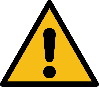 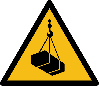 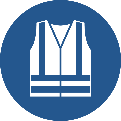 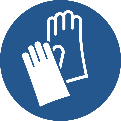 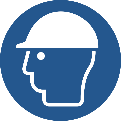 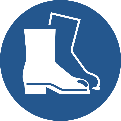 	Măsuri de protecție și reguli de comportament	Măsuri de protecție și reguli de comportament	Măsuri de protecție și reguli de comportament	Măsuri de protecție și reguli de comportament	Măsuri de protecție și reguli de comportament	Măsuri de protecție și reguli de comportamentÎnainte de utilizare trebuie controlată starea impecabilă a șinelor de încărcare și a mijloacelor de prindere.Activitățile de încărcare și descărcare pot fi efectuate numai de persoane instruite.Purtați mijloace de protecție a corpului, precum încălțămintea de siguranță, casca de protecție, mănuși și vestă de avertizare.Asigurați suficient locurile de încărcare și descărcare pe drumurile publice.Este interzisă staționarea persoanelor neautorizate în zona periculoasă a locului de încărcare. Utilizați mijloace adecvate de preluare a sarcinii precum graifere, clești, furci pentru paleți sau cârlige de sarcină.Utilajele de încărcare/descărcare precum macaralele, excavatoarele, încărcătoarele sau stivuitoarele cu furcă pot fi utilizate numai de persoanele instruite conform indicațiilor producătorului.Este interzisă staționarea sub sarcinile suspendate.La procesul de încărcare trebuie părăsită cabina șoferului de la vehiculul de transport.Șinele de încărcare trebuie asigurate împotriva alunecării și nu trebuie să depășească o pantă de 17°.La parcurgerea șinelor de încărcare sau a rampelor trebuie utilizat un îndrumător, dacă este cazul.Deschideți cu atenție pereții laterali de încărcare, totodată pășiți în lateral, lângă peretele lateral.Acordați atenție unei asigurări suficiente a încărcăturii.Mențineți centrul de greutate al încărcăturii cât mai jos posibil.Utilizați sistemul de asistență al șoferului (dacă există).Înainte de utilizare trebuie controlată starea impecabilă a șinelor de încărcare și a mijloacelor de prindere.Activitățile de încărcare și descărcare pot fi efectuate numai de persoane instruite.Purtați mijloace de protecție a corpului, precum încălțămintea de siguranță, casca de protecție, mănuși și vestă de avertizare.Asigurați suficient locurile de încărcare și descărcare pe drumurile publice.Este interzisă staționarea persoanelor neautorizate în zona periculoasă a locului de încărcare. Utilizați mijloace adecvate de preluare a sarcinii precum graifere, clești, furci pentru paleți sau cârlige de sarcină.Utilajele de încărcare/descărcare precum macaralele, excavatoarele, încărcătoarele sau stivuitoarele cu furcă pot fi utilizate numai de persoanele instruite conform indicațiilor producătorului.Este interzisă staționarea sub sarcinile suspendate.La procesul de încărcare trebuie părăsită cabina șoferului de la vehiculul de transport.Șinele de încărcare trebuie asigurate împotriva alunecării și nu trebuie să depășească o pantă de 17°.La parcurgerea șinelor de încărcare sau a rampelor trebuie utilizat un îndrumător, dacă este cazul.Deschideți cu atenție pereții laterali de încărcare, totodată pășiți în lateral, lângă peretele lateral.Acordați atenție unei asigurări suficiente a încărcăturii.Mențineți centrul de greutate al încărcăturii cât mai jos posibil.Utilizați sistemul de asistență al șoferului (dacă există).Înainte de utilizare trebuie controlată starea impecabilă a șinelor de încărcare și a mijloacelor de prindere.Activitățile de încărcare și descărcare pot fi efectuate numai de persoane instruite.Purtați mijloace de protecție a corpului, precum încălțămintea de siguranță, casca de protecție, mănuși și vestă de avertizare.Asigurați suficient locurile de încărcare și descărcare pe drumurile publice.Este interzisă staționarea persoanelor neautorizate în zona periculoasă a locului de încărcare. Utilizați mijloace adecvate de preluare a sarcinii precum graifere, clești, furci pentru paleți sau cârlige de sarcină.Utilajele de încărcare/descărcare precum macaralele, excavatoarele, încărcătoarele sau stivuitoarele cu furcă pot fi utilizate numai de persoanele instruite conform indicațiilor producătorului.Este interzisă staționarea sub sarcinile suspendate.La procesul de încărcare trebuie părăsită cabina șoferului de la vehiculul de transport.Șinele de încărcare trebuie asigurate împotriva alunecării și nu trebuie să depășească o pantă de 17°.La parcurgerea șinelor de încărcare sau a rampelor trebuie utilizat un îndrumător, dacă este cazul.Deschideți cu atenție pereții laterali de încărcare, totodată pășiți în lateral, lângă peretele lateral.Acordați atenție unei asigurări suficiente a încărcăturii.Mențineți centrul de greutate al încărcăturii cât mai jos posibil.Utilizați sistemul de asistență al șoferului (dacă există).Înainte de utilizare trebuie controlată starea impecabilă a șinelor de încărcare și a mijloacelor de prindere.Activitățile de încărcare și descărcare pot fi efectuate numai de persoane instruite.Purtați mijloace de protecție a corpului, precum încălțămintea de siguranță, casca de protecție, mănuși și vestă de avertizare.Asigurați suficient locurile de încărcare și descărcare pe drumurile publice.Este interzisă staționarea persoanelor neautorizate în zona periculoasă a locului de încărcare. Utilizați mijloace adecvate de preluare a sarcinii precum graifere, clești, furci pentru paleți sau cârlige de sarcină.Utilajele de încărcare/descărcare precum macaralele, excavatoarele, încărcătoarele sau stivuitoarele cu furcă pot fi utilizate numai de persoanele instruite conform indicațiilor producătorului.Este interzisă staționarea sub sarcinile suspendate.La procesul de încărcare trebuie părăsită cabina șoferului de la vehiculul de transport.Șinele de încărcare trebuie asigurate împotriva alunecării și nu trebuie să depășească o pantă de 17°.La parcurgerea șinelor de încărcare sau a rampelor trebuie utilizat un îndrumător, dacă este cazul.Deschideți cu atenție pereții laterali de încărcare, totodată pășiți în lateral, lângă peretele lateral.Acordați atenție unei asigurări suficiente a încărcăturii.Mențineți centrul de greutate al încărcăturii cât mai jos posibil.Utilizați sistemul de asistență al șoferului (dacă există).Înainte de utilizare trebuie controlată starea impecabilă a șinelor de încărcare și a mijloacelor de prindere.Activitățile de încărcare și descărcare pot fi efectuate numai de persoane instruite.Purtați mijloace de protecție a corpului, precum încălțămintea de siguranță, casca de protecție, mănuși și vestă de avertizare.Asigurați suficient locurile de încărcare și descărcare pe drumurile publice.Este interzisă staționarea persoanelor neautorizate în zona periculoasă a locului de încărcare. Utilizați mijloace adecvate de preluare a sarcinii precum graifere, clești, furci pentru paleți sau cârlige de sarcină.Utilajele de încărcare/descărcare precum macaralele, excavatoarele, încărcătoarele sau stivuitoarele cu furcă pot fi utilizate numai de persoanele instruite conform indicațiilor producătorului.Este interzisă staționarea sub sarcinile suspendate.La procesul de încărcare trebuie părăsită cabina șoferului de la vehiculul de transport.Șinele de încărcare trebuie asigurate împotriva alunecării și nu trebuie să depășească o pantă de 17°.La parcurgerea șinelor de încărcare sau a rampelor trebuie utilizat un îndrumător, dacă este cazul.Deschideți cu atenție pereții laterali de încărcare, totodată pășiți în lateral, lângă peretele lateral.Acordați atenție unei asigurări suficiente a încărcăturii.Mențineți centrul de greutate al încărcăturii cât mai jos posibil.Utilizați sistemul de asistență al șoferului (dacă există).Înainte de utilizare trebuie controlată starea impecabilă a șinelor de încărcare și a mijloacelor de prindere.Activitățile de încărcare și descărcare pot fi efectuate numai de persoane instruite.Purtați mijloace de protecție a corpului, precum încălțămintea de siguranță, casca de protecție, mănuși și vestă de avertizare.Asigurați suficient locurile de încărcare și descărcare pe drumurile publice.Este interzisă staționarea persoanelor neautorizate în zona periculoasă a locului de încărcare. Utilizați mijloace adecvate de preluare a sarcinii precum graifere, clești, furci pentru paleți sau cârlige de sarcină.Utilajele de încărcare/descărcare precum macaralele, excavatoarele, încărcătoarele sau stivuitoarele cu furcă pot fi utilizate numai de persoanele instruite conform indicațiilor producătorului.Este interzisă staționarea sub sarcinile suspendate.La procesul de încărcare trebuie părăsită cabina șoferului de la vehiculul de transport.Șinele de încărcare trebuie asigurate împotriva alunecării și nu trebuie să depășească o pantă de 17°.La parcurgerea șinelor de încărcare sau a rampelor trebuie utilizat un îndrumător, dacă este cazul.Deschideți cu atenție pereții laterali de încărcare, totodată pășiți în lateral, lângă peretele lateral.Acordați atenție unei asigurări suficiente a încărcăturii.Mențineți centrul de greutate al încărcăturii cât mai jos posibil.Utilizați sistemul de asistență al șoferului (dacă există).În caz de defecțiuniÎn caz de defecțiuniÎn caz de defecțiuniÎn caz de defecțiuniÎn caz de defecțiuniÎn caz de defecțiuniÎn caz de defecțiuniÎn cazul disfuncționalităților, opriți acționarea mecanică și așteptați ca toate componentele mașinii să fie în repaus.Scoateți cheia de contact înainte de lucrările de eliminare a defecțiunilor.Închideți zona accidentului/zona de lucru.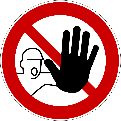 Asigurați siguranța traficului în zona drumurilor publice.Îndrumați persoanele în afara zonei periculoase.Informați superiorii.Lucrările de eliminare a defecțiunilor pot fi efectuate numai de specialiști.În cazul disfuncționalităților, opriți acționarea mecanică și așteptați ca toate componentele mașinii să fie în repaus.Scoateți cheia de contact înainte de lucrările de eliminare a defecțiunilor.Închideți zona accidentului/zona de lucru.Asigurați siguranța traficului în zona drumurilor publice.Îndrumați persoanele în afara zonei periculoase.Informați superiorii.Lucrările de eliminare a defecțiunilor pot fi efectuate numai de specialiști.În cazul disfuncționalităților, opriți acționarea mecanică și așteptați ca toate componentele mașinii să fie în repaus.Scoateți cheia de contact înainte de lucrările de eliminare a defecțiunilor.Închideți zona accidentului/zona de lucru.Asigurați siguranța traficului în zona drumurilor publice.Îndrumați persoanele în afara zonei periculoase.Informați superiorii.Lucrările de eliminare a defecțiunilor pot fi efectuate numai de specialiști.În cazul disfuncționalităților, opriți acționarea mecanică și așteptați ca toate componentele mașinii să fie în repaus.Scoateți cheia de contact înainte de lucrările de eliminare a defecțiunilor.Închideți zona accidentului/zona de lucru.Asigurați siguranța traficului în zona drumurilor publice.Îndrumați persoanele în afara zonei periculoase.Informați superiorii.Lucrările de eliminare a defecțiunilor pot fi efectuate numai de specialiști.În cazul disfuncționalităților, opriți acționarea mecanică și așteptați ca toate componentele mașinii să fie în repaus.Scoateți cheia de contact înainte de lucrările de eliminare a defecțiunilor.Închideți zona accidentului/zona de lucru.Asigurați siguranța traficului în zona drumurilor publice.Îndrumați persoanele în afara zonei periculoase.Informați superiorii.Lucrările de eliminare a defecțiunilor pot fi efectuate numai de specialiști.În cazul disfuncționalităților, opriți acționarea mecanică și așteptați ca toate componentele mașinii să fie în repaus.Scoateți cheia de contact înainte de lucrările de eliminare a defecțiunilor.Închideți zona accidentului/zona de lucru.Asigurați siguranța traficului în zona drumurilor publice.Îndrumați persoanele în afara zonei periculoase.Informați superiorii.Lucrările de eliminare a defecțiunilor pot fi efectuate numai de specialiști.În cazul disfuncționalităților, opriți acționarea mecanică și așteptați ca toate componentele mașinii să fie în repaus.Scoateți cheia de contact înainte de lucrările de eliminare a defecțiunilor.Închideți zona accidentului/zona de lucru.Asigurați siguranța traficului în zona drumurilor publice.Îndrumați persoanele în afara zonei periculoase.Informați superiorii.Lucrările de eliminare a defecțiunilor pot fi efectuate numai de specialiști.                                  Comportament în caz de accident, primul ajutor                                  Comportament în caz de accident, primul ajutor                                  Comportament în caz de accident, primul ajutor                                  Comportament în caz de accident, primul ajutor                                  Comportament în caz de accident, primul ajutorApel de urgență 112Apel de urgență 112Telefon în locație:Persoană responsabilă cu acordarea primului ajutor:Persoană responsabilă cu acordarea primului ajutor:Persoană responsabilă cu acordarea primului ajutor:Trusă de prim ajutor în locație:
     Trusă de prim ajutor în locație:
     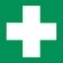 Păstrați liniștea, asigurați locul accidentului, respectați propria siguranță!Efectuați un apel de urgență (112)!Opriți mașina și salvați persoanele rănite din zona periculoasă, dacă este cazul!Acordați primul ajutor!Verificați funcțiile vitale și inițiați măsurile de salvare a vieții (poziție laterală, resuscitare etc.).În cazul sângerărilor periculoase: Dacă este posibil, țineți în sus partea rănită a corpului și opriți sângerarea (apăsați rana cu un tampon, dacă este cazul aplicați un bandaj de presiune). Combateți incendiile incipiente cu substanța de stingere adecvată – apel de urgență 112!Păstrați liniștea, asigurați locul accidentului, respectați propria siguranță!Efectuați un apel de urgență (112)!Opriți mașina și salvați persoanele rănite din zona periculoasă, dacă este cazul!Acordați primul ajutor!Verificați funcțiile vitale și inițiați măsurile de salvare a vieții (poziție laterală, resuscitare etc.).În cazul sângerărilor periculoase: Dacă este posibil, țineți în sus partea rănită a corpului și opriți sângerarea (apăsați rana cu un tampon, dacă este cazul aplicați un bandaj de presiune). Combateți incendiile incipiente cu substanța de stingere adecvată – apel de urgență 112!Păstrați liniștea, asigurați locul accidentului, respectați propria siguranță!Efectuați un apel de urgență (112)!Opriți mașina și salvați persoanele rănite din zona periculoasă, dacă este cazul!Acordați primul ajutor!Verificați funcțiile vitale și inițiați măsurile de salvare a vieții (poziție laterală, resuscitare etc.).În cazul sângerărilor periculoase: Dacă este posibil, țineți în sus partea rănită a corpului și opriți sângerarea (apăsați rana cu un tampon, dacă este cazul aplicați un bandaj de presiune). Combateți incendiile incipiente cu substanța de stingere adecvată – apel de urgență 112!Păstrați liniștea, asigurați locul accidentului, respectați propria siguranță!Efectuați un apel de urgență (112)!Opriți mașina și salvați persoanele rănite din zona periculoasă, dacă este cazul!Acordați primul ajutor!Verificați funcțiile vitale și inițiați măsurile de salvare a vieții (poziție laterală, resuscitare etc.).În cazul sângerărilor periculoase: Dacă este posibil, țineți în sus partea rănită a corpului și opriți sângerarea (apăsați rana cu un tampon, dacă este cazul aplicați un bandaj de presiune). Combateți incendiile incipiente cu substanța de stingere adecvată – apel de urgență 112!Păstrați liniștea, asigurați locul accidentului, respectați propria siguranță!Efectuați un apel de urgență (112)!Opriți mașina și salvați persoanele rănite din zona periculoasă, dacă este cazul!Acordați primul ajutor!Verificați funcțiile vitale și inițiați măsurile de salvare a vieții (poziție laterală, resuscitare etc.).În cazul sângerărilor periculoase: Dacă este posibil, țineți în sus partea rănită a corpului și opriți sângerarea (apăsați rana cu un tampon, dacă este cazul aplicați un bandaj de presiune). Combateți incendiile incipiente cu substanța de stingere adecvată – apel de urgență 112!Păstrați liniștea, asigurați locul accidentului, respectați propria siguranță!Efectuați un apel de urgență (112)!Opriți mașina și salvați persoanele rănite din zona periculoasă, dacă este cazul!Acordați primul ajutor!Verificați funcțiile vitale și inițiați măsurile de salvare a vieții (poziție laterală, resuscitare etc.).În cazul sângerărilor periculoase: Dacă este posibil, țineți în sus partea rănită a corpului și opriți sângerarea (apăsați rana cu un tampon, dacă este cazul aplicați un bandaj de presiune). Combateți incendiile incipiente cu substanța de stingere adecvată – apel de urgență 112!Păstrați liniștea, asigurați locul accidentului, respectați propria siguranță!Efectuați un apel de urgență (112)!Opriți mașina și salvați persoanele rănite din zona periculoasă, dacă este cazul!Acordați primul ajutor!Verificați funcțiile vitale și inițiați măsurile de salvare a vieții (poziție laterală, resuscitare etc.).În cazul sângerărilor periculoase: Dacă este posibil, țineți în sus partea rănită a corpului și opriți sângerarea (apăsați rana cu un tampon, dacă este cazul aplicați un bandaj de presiune). Combateți incendiile incipiente cu substanța de stingere adecvată – apel de urgență 112!MentenanțăMentenanțăMentenanțăMentenanțăMentenanțăMentenanțăMentenanțăReparațiile, lucrările de întreținere și verificările trebuie efectuate numai de persoanele însărcinate în acest sens.Toate lucrările vor fi efectuate numai cu sistemul de acționare oprit și cu unealta de lucru oprită.Reparațiile, lucrările de întreținere și verificările trebuie efectuate numai de persoanele însărcinate în acest sens.Toate lucrările vor fi efectuate numai cu sistemul de acționare oprit și cu unealta de lucru oprită.Reparațiile, lucrările de întreținere și verificările trebuie efectuate numai de persoanele însărcinate în acest sens.Toate lucrările vor fi efectuate numai cu sistemul de acționare oprit și cu unealta de lucru oprită.Reparațiile, lucrările de întreținere și verificările trebuie efectuate numai de persoanele însărcinate în acest sens.Toate lucrările vor fi efectuate numai cu sistemul de acționare oprit și cu unealta de lucru oprită.Reparațiile, lucrările de întreținere și verificările trebuie efectuate numai de persoanele însărcinate în acest sens.Toate lucrările vor fi efectuate numai cu sistemul de acționare oprit și cu unealta de lucru oprită.Reparațiile, lucrările de întreținere și verificările trebuie efectuate numai de persoanele însărcinate în acest sens.Toate lucrările vor fi efectuate numai cu sistemul de acționare oprit și cu unealta de lucru oprită.Reparațiile, lucrările de întreținere și verificările trebuie efectuate numai de persoanele însărcinate în acest sens.Toate lucrările vor fi efectuate numai cu sistemul de acționare oprit și cu unealta de lucru oprită.Locație:	Dată:Locație:	Dată:Locație:	Dată:Semnătură responsabil:Semnătură responsabil:Semnătură responsabil:Semnătură responsabil:Se confirmă conformitatea dintre cuprinsul prezentelor instrucțiuni și condițiile de lucru interne și informațiile privind evaluarea pericolelor.Se confirmă conformitatea dintre cuprinsul prezentelor instrucțiuni și condițiile de lucru interne și informațiile privind evaluarea pericolelor.Se confirmă conformitatea dintre cuprinsul prezentelor instrucțiuni și condițiile de lucru interne și informațiile privind evaluarea pericolelor.Se confirmă conformitatea dintre cuprinsul prezentelor instrucțiuni și condițiile de lucru interne și informațiile privind evaluarea pericolelor.Se confirmă conformitatea dintre cuprinsul prezentelor instrucțiuni și condițiile de lucru interne și informațiile privind evaluarea pericolelor.Se confirmă conformitatea dintre cuprinsul prezentelor instrucțiuni și condițiile de lucru interne și informațiile privind evaluarea pericolelor.Se confirmă conformitatea dintre cuprinsul prezentelor instrucțiuni și condițiile de lucru interne și informațiile privind evaluarea pericolelor.